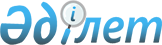 О внесении изменения в постановление Правительства Республики Казахстан от 25 сентября 2002 года N 1051
					
			Утративший силу
			
			
		
					Постановление Правительства Республики Казахстан от 30 мая 2006 года N 472. Утратило силу постановлением Правительства Республики Казахстан от 29 апреля 2009 года N 598



      


Сноска. Утратило силу 


 постановлением 


 Правительства РК от 29.04.2009 N 598.



      Правительство Республики Казахстан 

ПОСТАНОВЛЯЕТ:




      1. Внести в 
 постановление 
 Правительства Республики Казахстан от 25 сентября 2002 года N 1051 "О составах советов директоров некоторых акционерных обществ - национальных компаний и о внесении изменений в некоторые решения Правительства Республики Казахстан" (САПП Республики Казахстан, 2002 г., N 32, ст. 341) следующее изменение:



      в приложении 1 к указанному постановлению:



      в пункте 8:



      строку "Байжанов Ерлан Сапарович - первый вице-министр культуры, информации и спорта Республики Казахстан, председатель;" изложить в следующей редакции:



      "Бабакумаров Ержан Жалбакович - вице-министр культуры и информации Республики Казахстан, председатель;".




      2. Настоящее постановление вводится в действие со дня подписания.


         Премьер-Министр




      Республики Казахстан


					© 2012. РГП на ПХВ «Институт законодательства и правовой информации Республики Казахстан» Министерства юстиции Республики Казахстан
				